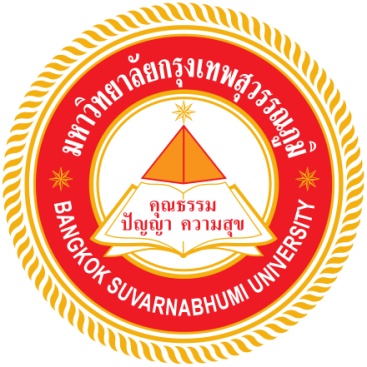 แบบรายงานผลการฝึกประสบการณ์โดยชื่อ – สกุล.........................................................................รหัส..............................คณะ........................................สาขาวิชา.........................................ภาค................ บัณฑิตวิทยาลัยมหาวิทยาลัยกรุงเทพสุวรรณภูมิBangkok Suvanabhumi Universityหลักสูตรศึกษาศาสตรมหาบัณฑิต  สาขาวิชาการบริหารการศึกษาประวัติย่อนักศึกษา					1.  ข้อมูลพื้นฐานชื่อ-นามสกุล (นาย/นาง/นางสาว)............................................................................รหัสนักศึกษา....................ชื่อภาษาอังกฤษ.................................................................................................................................................คณะ...........................................................สาขาวิชา..............................................................ภาค.................... ศาสนา....................................เกิดวันที่.............เดือน.....................................พ.ศภูมิลำเนาเดิม บ้านเลขที่......................หมู่........ถนน/ซอย.......................... ตำบล/แขวง...................................อำเภอ/เขต...................................................จังหวัด.................................................โทรศัพท์...........................ที่อยู่ปัจจุบัน...........................................................................................................................................................................................................................................................................................................................................................................................................................................................................................................2.  สถานที่ฝึกประสบการณ์วิชาชีพชื่อสถานที่ฝึกประสบการณ์วิชาชีพ...................................................................................................................ตั้งอยู่เลขที่............ถนน.................................ตำบล/แขวง.................................อำเภอ/เขต...............................จังหวัด..............................................รหัสไปรษณีย์.......................โทรศัพท์.....................................................ช่วงเวลาที่ฝึกงาน	ตั้งแต่  วันที่   ....   เดือน  .....................    พ.ศ.  ..........			ถึง      วันที่    ....   เดือน  .....................    พ.ศ.  ..........ผู้กำกับดูแลการฝึกประสบการณ์วิชาชีพ..............................................................................................	ตำแหน่ง...............................................................................................................................................3.  กรณีฉุกเฉินเพื่อติดต่อกับทางบ้านนักศึกษาบุคคลที่สามารถติดต่อได้ ชื่อ.............................................................................................................................บ้านเลขที่................................หมู่..........ถนน/ซอย.....................................ตำบล/แขวง...................................อำเภอ/เขต.................................................จังหวัด.........................................โทรศัพท์.....................................4.  อาจารย์นิเทศก์ชื่อ-นามสกุล......................................................................................................................................................แผนที่สถานที่ฝึกประสบการณ์แบบฟอร์มแจ้งข้อมูลสถานที่พักระหว่างช่วงฝึกประสบการณ์บันทึกประจำวันวัน............................ที่...........เดือน...............................พ.ศ...............................................................................................................................................................................................................................................................................................................................................................................................................................................................................................................................................................................................................................................................................................................................................................................................................................................................................................................................................................................................................................................................................................................................................................................................................................................................................................................................................................................................................................ลงชื่อ  (................................................)                      ผู้บริหารพี่เลี้ยงบันทึกประจำวันวัน............................ที่...........เดือน...............................พ.ศ...............................................................................................................................................................................................................................................................................................................................................................................................................................................................................................................................................................................................................................................................................................................................................................................................................................................................................................................................................................................................................................................................................................................................................................................................................................................................................................................................................................................................................................ลงชื่อ  (................................................)                      ผู้บริหารพี่เลี้ยงบันทึกประจำวันวัน............................ที่...........เดือน...............................พ.ศ...............................................................................................................................................................................................................................................................................................................................................................................................................................................................................................................................................................................................................................................................................................................................................................................................................................................................................................................................................................................................................................................................................................................................................................................................................................................................................................................................................................................................................................ลงชื่อ  (................................................)                      ผู้บริหารพี่เลี้ยงบันทึกประจำวันวัน............................ที่...........เดือน...............................พ.ศ...............................................................................................................................................................................................................................................................................................................................................................................................................................................................................................................................................................................................................................................................................................................................................................................................................................................................................................................................................................................................................................................................................................................................................................................................................................................................................................................................................................................................................................ลงชื่อ  (................................................)                      ผู้บริหารพี่เลี้ยงบันทึกประจำวันวัน............................ที่...........เดือน...............................พ.ศ...............................................................................................................................................................................................................................................................................................................................................................................................................................................................................................................................................................................................................................................................................................................................................................................................................................................................................................................................................................................................................................................................................................................................................................................................................................................................................................................................................................................................................................ลงชื่อ  (................................................)                      ผู้บริหารพี่เลี้ยงบันทึกประจำวันวัน............................ที่...........เดือน...............................พ.ศ...............................................................................................................................................................................................................................................................................................................................................................................................................................................................................................................................................................................................................................................................................................................................................................................................................................................................................................................................................................................................................................................................................................................................................................................................................................................................................................................................................................................................................................ลงชื่อ  (................................................)                      ผู้บริหารพี่เลี้ยงบันทึกประจำวันวัน............................ที่...........เดือน...............................พ.ศ...............................................................................................................................................................................................................................................................................................................................................................................................................................................................................................................................................................................................................................................................................................................................................................................................................................................................................................................................................................................................................................................................................................................................................................................................................................................................................................................................................................................................................................ลงชื่อ  (................................................)                      ผู้บริหารพี่เลี้ยงบันทึกประจำวันวัน............................ที่...........เดือน...............................พ.ศ...............................................................................................................................................................................................................................................................................................................................................................................................................................................................................................................................................................................................................................................................................................................................................................................................................................................................................................................................................................................................................................................................................................................................................................................................................................................................................................................................................................................................................................ลงชื่อ  (................................................)                      ผู้บริหารพี่เลี้ยงบันทึกประจำวันวัน............................ที่...........เดือน...............................พ.ศ...............................................................................................................................................................................................................................................................................................................................................................................................................................................................................................................................................................................................................................................................................................................................................................................................................................................................................................................................................................................................................................................................................................................................................................................................................................................................................................................................................................................................................................ลงชื่อ  (................................................)                      ผู้บริหารพี่เลี้ยงบันทึกประจำวันวัน............................ที่...........เดือน...............................พ.ศ...............................................................................................................................................................................................................................................................................................................................................................................................................................................................................................................................................................................................................................................................................................................................................................................................................................................................................................................................................................................................................................................................................................................................................................................................................................................................................................................................................................................................................................ลงชื่อ  (................................................)                      ผู้บริหารพี่เลี้ยงบันทึกประจำวันวัน............................ที่...........เดือน...............................พ.ศ...............................................................................................................................................................................................................................................................................................................................................................................................................................................................................................................................................................................................................................................................................................................................................................................................................................................................................................................................................................................................................................................................................................................................................................................................................................................................................................................................................................................................................................ลงชื่อ  (................................................)                      ผู้บริหารพี่เลี้ยงบันทึกประจำวันวัน............................ที่...........เดือน...............................พ.ศ...............................................................................................................................................................................................................................................................................................................................................................................................................................................................................................................................................................................................................................................................................................................................................................................................................................................................................................................................................................................................................................................................................................................................................................................................................................................................................................................................................................................................................................ลงชื่อ  (................................................)                      ผู้บริหารพี่เลี้ยงรายงานการฝึกประสบการณ์ชื่อสถานที่ฝึกประสบการณ์....................................................................................................................................................................................................................................................................................................................................................สถานที่ตั้ง/โทรศัพท์..............................................................................................................................................................................................................................................................................................................................................................................................................................................................................................................................ประวัติความเป็นมาโดยย่อของสถานที่ฝึกประสบการณ์..............................................................................................................................................................................................................................................................................................................................................................................................................................................................................................................................................................................................................................................................................................................................................................................................................................................................................................................................................................................................................................................................................................................................................................................................................................................................................................................................................................................................................................................................................................................................................................................................................................................................................................................................................................................................................................................................................................................................................................................................................................................................................................................................................................................................................................................................................................................................................................................................................................................................................................................................................................................................................................................................................................................................................................................................................................................................................................................................................................................................................................................................................................................................................................................................................................................................................................................................................................ลักษณะของสถานประกอบการ..............................................................................................................................................................................................................................................................................................................................................................................................................................................................................................................................................................................................................................................................................................................................................................................................................................................................................................................................................................................................................................................................................................................................................................................................................................................................................................................................................................................................................................................................................................................................................................................................................................................................................................................................................................................................................................................................................................................................................กระบวนการทำงาน/การบริการ โดยสังเขปรูปกระบวนการทำงาน/การบริการ/การทำงานผังโครงสร้างการบริหารของสถานที่ฝึกประสบการณ์รูปผังโครงสร้างการบริหารรายละเอียดในแผนก/ส่วนงานที่นักศึกษาไปฝึกประสบการณ์........................................................................................................................................................................................................................................................................................................................................................................................................................................................................................................................................................................................................................................................................................................................................................................................................................................................................................................................................................................................................................................................................................................................................................................................................................................................................................................................................................................................................................................................................................................................................................................................................................................................................................................................................................................................................................................................................................................................................................................................................................................................................................................................งานที่นักศึกษาได้รับมอบหมายให้ฝึกประสบการณ์............................................................................................................................................................................................................................................................................................................................................................................................................................................................................................................................................................................................................................................................................................................................................................................................................................................................................................................................................................................................................................................................................................................................................................................................................................................................................................................................................................................................................................................................................................................................................................................................................................................................................................................................................................................................................................................................................................................................................................................................................................................................................................................................................................................................................................................................................................................................................................................................................................................................................ปัญหาและอุปสรรคที่พบระหว่างการฝึกประสบการณ์..................................................................................................................................................................................................................................................................................................................................................................................................................................................................................................................................................................................................................................................................................................................................................................................................................................................................................................................................................................................................................................................................................................................................................................................................................................................................................................................................................................................................................................................................................................................................................................................................................................................................................................................................................................................................................................................................................................................................................................................................................................................................................................................................................................................................................................................................................................ความคิดเห็นและข้อเสนอแนะ............................................................................................................................................................................................................................................................................................................................................................................................................................................................................................................................................................................................................................................................................................................................................................................................................................................................................................................................................................................................................................................................................................................................................................................................................................................................................................................................................................................................................................................................................................................................................................................................................................................................................................................................................................................................................................................................................................................................................................................................................................................................................................................................................................................................................................................................................................................................................................................................................................................................................แบบบันทึกสภาพทั่วไปของโรงเรียน/สถานศึกษาคำชี้แจง  ให้นักศึกษาบันทึกผลของการศึกษา  และสังเกตสภาพทั่วไปของโรงเรียน/สถานศึกษา ลงในช่องว่างตามหัวข้อที่กำหนด  โดยศึกษาส่วนที่ได้ปฏิบัติและดำเนินการว่าโรงเรียน/สถานศึกษา ได้จัดให้มีสิ่งเหล่านั้นเพียงใด  และจัดดำเนินการอย่างไร1.  ชื่อโรงเรียน.......................................................................................สังกัด..................................................ที่ตั้ง..............ถนน..............................................................ตำบล/แขวง............................................................อำเภอ/เขต.......................................................จังหวัด............................................รหัสไปรษณีย์.....................2.  ปรัชญา...................................................................................................................................................................................................................................................................................................................................	วิสัยทัศน์........................................................................................................................................................................................................................................................................................................................	พันธกิจ..............................................................................................................................................................................................................................................................................................................................................................................................................................................................................................................................................................................................................................................................................	คุณลักษณ์อันพึงประสงค์ของผู้เรียน........................................................................................................................................................................................................................................................................................................................................................................................................................................................2.  สี/สัญลักษณ์ประจำโรงเรียน......................................................................................................................................................................................................................................................................................................................................................................................................................................................................................................................................................................................................................................................ความหมาย....................................................................................................................................................................................................................................................................................................................................................................................................................................................................................................................................................................................................................................................................................................................................................................................................................................................................................................................................................................................................................................................................................................................................................................................................................4.  ประวัติความเป็นมาของโรงเรียนโดยสังเขป (สรุปพอสังเขป)..............................................................................................................................................................................................................................................................................................................................................................................................................................................................................................................................................................................................................................................................................................................................................................................................................................................................................................................................................................................................................................................................................................................................................................................................................................................................................................................................................................................................................................................................................................................................................................................................................................................................................................................................................................................................................................................................................................................................................................................................................................................................................................................................................................................................................................................................................................................................................................................................................................................................................................................................................................................................................................................................................................................................................................................................................................................................................................................................................................................................................................................................................................................................................................................................................................................................................................................................................................................................................................................................................................................................................................................................................................................................................................................................................................................................................................................................................................................................................................................................................................................................................................................................................................................................................................................................................................................................................................................................................................................................................................................................................................................................................................................................................................................................................................................5.  อาคารสถานที่และแหล่งการเรียนรู้	5.1  แผนผังอาคารเรียน  อาคารประกอบและสิ่งก่อสร้างบริเวณโรงเรียน (โปรดแสดง)....................................................................................................................................................................................................................................................................................................................................................................................................................................................................................................................................................................................................................................................................................................................................................................................................................................................................................................................................................................................................................................................................................................................................................................................................................................................................................................................................................................................................................................................................................................................................................................................................................................................................................................................................................................................................................................................................................................................................................................................................................................................................................................................................................................................................................................................................................................................................................................................................................................................................................................................................................................................................................................................................................................................................................................................................................................................................................................................................................................................................................................................................................................................................................................................................................................................................................................................................................................................................................................................................................................................................................................................................................................................................................................................................................................................................................................................................................................................................................................................................................................................................................................................................................................................................................................................................................................................................................................................................................................................................................................................................................................................................5.2  แหล่งการเรียนรู้ภายในบริเวณโรงเรียน..............................................................................................................................................................................................................................................................................................................................................................................................................................................................................................................................................................................................................................................................................................................................................................................................................................................................................................................................................................................................................................................................................................................................................................................................................................................................................................................................................................................................................................................................................................................................................................................................................................................................................................................................................................................................................................................................................................................................................................................................................................................................................................................................................................................................................................................................................................................................................................................................................................................................................................................................................................................................................................................................................................................................................................................................................................................................................................................................................................................................................................................................................................................................................................................................................................................................................................................................................................................................................................................................................................................................................................................................................................................................................................................................................................................................................................................................................................................................................................................................................................................................................................................................................................................................................................................................................................................................................................................................................................................................................................................................................................................................................................................................................................................................................................................6.  นักเรียน	6.1  จำนวนนักเรียนทั้งหมด .............................คน  แบ่งเป็นนักเรียนชาย...............................คน	       นักเรียนหญิง..............................................คน	6.2  สิ่งอำนวยความสะดวกมีเพียงพอกับจำนวนนักเรียนหรือไม่อย่างไร	ห้องน้ำ.................................................................................................................................................	เครื่องเล่นสนาม ..................................................................................................................................	สนามกีฬา............................................................................................................................................	ห้องอาหาร...........................................................................................................................................7.  บุคลากร	7.1  จำนวนครู/อาจารย์ทั้งหมด...........................คน  เป็นชาย.....................คน เป็นหญิง............. คนแยกตามวุฒิ  ดังนี้..................................................................................................................................................................................................................................................................................................................................................................................................................................................................................................................................................................................................................................................................................................................................................................................................................................................................................	7.2  บุคลากรอื่นๆ  ทั้งหมด...........................คน  เป็นชาย.....................คน เป็นหญิง............. คน(โปรดระบุรายละเอียด)....................................................................................................................................................................................................................................................................................................................................................................................................................................................................................................................................................................................................................................................................................................................................................................................................................................................................................................................................................................................................................................................................................................................................................................................................................................................................................................................................................................................................................................................................................................................................................................................................................................................................................................................................................................สรุปการศึกษาสังเกตสภาพทั่วไปของโรงเรียน	จากการศึกษาสังเกตสภาพทั่วไปของโรงเรียน  เมื่อวิเคราะห์ข้อมูลที่รวบรวมได้   นักศึกษาได้ประโยชน์ดังนี้ (โปรดระบุเป็นข้อๆ)......................................................................................................................................................................................................................................................................................................................................................................................................................................................................................................................................................................................................................................................................................................................................................................................................................................................................................................................................................................................................................................................................................................................................................................................................................................................................................................................................................................................................................................................................................................................................................................................................................................................................................................................................................................................................................................................................................................................................................................................................................................................................................................................................................................................................................................................................................................................................................................................................................................................................................................................................................................................................................................................ลงชื่อ...............................................ผู้บันทึก(...........................................................)ลงชื่อ.....................................ผู้บริหารพี่เลี้ยง(...........................................................)ลงชื่อ.....................................อาจารย์นิเทศ(...........................................................)วัน............เดือน.............................ปี...........แบบบันทึกการทำโครงการหลังจากนักศึกษาได้ศึกษาสังเกตการณ์ทำโครงการต่างๆ  ของสถานศึกษาแล้ว นักศึกษาวางแผนเขียนโครงการวิชาการและโครงการพัฒนาชุมชน  อย่างละ  1  โครงการตามหัวข้อการเขียนโครงการดังนี้1.   ชื่อโครงการ....................................................................................................................................................................................................................................................................................................................................................2.  หลักการและเหตุผล............................................................................................................................................................................................................................................................................................................................................................................................................................................................................................................................................................................................................................................................................................................................................................................................................................................................................................................................................................................................................................................................3.  วัตถุประสงค์..............................................................................................................................................................................................................................................................................................................................................................................................................................................................................................................................3.  เป้าหมาย    เชิงคุณภาพ..............................................................................................................................................................................................................................................................................................................................................................................................................................................................................................................................     เชิงปริมาณ..............................................................................................................................................................................................................................................................................................................................................................................................................................................................................................................................4.  สถานที่ดำเนินงาน....................................................................................................................................................................................................................................................................................................................................................5.  ผู้รับผิดชอบโครงการ....................................................................................................................................................................................................................................................................................................................................................6.  วิธีดำเนินงาน..................................................................................................................................................................................................................................................................................................................................................................................................................................................................................................................................................................................................................................................................................................................................................................................................................................................................................7.  ระยะเวลาดำเนินโครงการ....................................................................................................................................................................................................................................................................................................................................................8.  งบประมาณ........................................................................................................................................................................................................................................................................................................................................................................................................................................................................................................................................................................................................................................................................................................9.  การติดตามประเมินผล....................................................................................................................................................................................................................................................................................................................................................10.  ผลที่คาดว่าจะได้รับ..............................................................................................................................................................................................................................................................................................................................................................................................................................................................................................................................สรุปการปฏิบัติงานในสถานศึกษาลงชื่อ..............................................................................ผู้อำนวยการสถานศึกษา (......................................................................................)ลงชื่อ..............................................................................ผู้บริหารพี่เลี้ยง(......................................................................................)วันที่...............เดือน..........................................พ.ศ..............แบบบันทึกการศึกษาสังเกตงานบริหารและบริการของสถานศึกษาคำชี้แจง  ให้นักศึกษาสังเกตงานบริหารของสถานศึกษา ในหัวข้อต่อไปนี้1.  ข้อมูลทั่วไปชื่อสถานศึกษา...................................................................................................................................................ที่ตั้ง.............................................................................................................................................................................................................................................................................................................................................สังกัด.................................................................................................................................................................เปิดสอนตั้งแต่ระดับ........................................................................ถึง..............................................................2.  ข้อมูลด้านบริหาร	2.1  ผู้บริหาร       ชื่อผู้อำนวยการ...........................................................................................................................................       วุฒิการศึกษา...............................................................................................................................................ดำรงตำแหน่งที่สถานศึกษาเมื่อวันที่.................................................................................................................2.2  ผู้ช่วยผู้บริหาร  มีจำนวน...................................คน  คือ	1.  ชื่อ...............................................................นามสกุล.....................................................................     วุฒิการศึกษา...................................................................................................................................	2.  ชื่อ...............................................................นามสกุล.....................................................................     วุฒิการศึกษา...................................................................................................................................	3.  ชื่อ...............................................................นามสกุล.....................................................................     วุฒิการศึกษา...................................................................................................................................	4.  ชื่อ...............................................................นามสกุล.....................................................................     วุฒิการศึกษา...................................................................................................................................2.3  ระบบโครงสร้างการบริหาร..........................................................................................................................................................................................................................................................................................................................................................................................................................................................................................................................................................................................................................................................................................................................................................................................................................................................................................................................................................................................................................................................................................................................................................................................................................................................................................................................................................................................................................................................................................................................................................................................................................................................................................................................................................................................................................................................................................................................................................................................................................................................................................................................................................................................................................................................................................................................................................................................................................................................................................................................................................................................................................................................................................................................................................................................................................................................................................................................................................................................................................................................................................................................................................................................................................................................................................................................................................................................................................................................................................................................................................................................................................................................................................................................................................................................................................................................................................................................................................................................................................................................................................................................................................................................................................................................................................................................................................................................................................2.4  บทบาทหน้าที่และแผนการดำเนินการบริหารจัดการในขอบข่ายของานต่อไปนี้งานบริหารวิชาการงานบริหารงบประมาณงานบริหารงานบุคคลการบริหารงานทั่วไป ..............................................................................................................................................................................................................................................................................................................................................................................................................................................................................................................................................................................................................................................................................................................................................................................................................................................................................................................................................................................................................................................................................................................................................................................................................................................................................................................................................................................................................................................................................................................................................................................................................................................................................................................................................................................................................................................................................................................................................................................................................................................................................................................................................................................................................................................................................................................................................................................................................................................................................................................................................................................................................................................................................................................................................................................................................................................................................................................................................................................................................................................................................................................................................................................................................................................................................................................................................................................................................................................................................................................................................................................................................................................................................................................................................................................................................................................................................................................................................................................................................................................................................................................................................................................................................................................................................................................................................................................................................................................................................................................................................................................................................................................................................................................................................................................4.  แผนการดำเนินการเพื่อพัฒนาสถานศึกษา	4.1  การพัฒนาการเรียนการสอน........................................................................................................................................................................................................................................................................................................................................................................................................................................................................................................................................................................................................................................................................................................	4.2  การปฏิรูปการบริหารจัดการสถานศึกษา........................................................................................................................................................................................................................................................................................................................................................................................................................................................................................................................................................................................................................................................................................................	4.3  การปฏิรูปบุคลากร........................................................................................................................................................................................................................................................................................................................................................................................................................................................................................................................................................................................................................................................................................................	4.4  โครงการที่สถานศึกษาจัดทำขึ้นเพื่อพัฒนาสถานศึกษา........................................................................................................................................................................................................................................................................................................................................................................................................................................................................................................................................................................................................................................................................................................ลงชื่อ...............................................ผู้บันทึก(...........................................................)ลงชื่อ.....................................อาจารย์พี่เลี้ยง(...........................................................)ลงชื่อ.....................................อาจารย์ผู้สอน(...........................................................)วัน............เดือน.............................ปี...........สรุปการศึกษาสังเกตงานบริหารจากการศึกษาสังเกตงานบริหาร    นักศึกษาได้รับประโยชน์ดังนี้1.   ..............................................................................................................................................................................................................................................................................................................................................2.   ..............................................................................................................................................................................................................................................................................................................................................3.   ..............................................................................................................................................................................................................................................................................................................................................4.   ..............................................................................................................................................................................................................................................................................................................................................5.   ..............................................................................................................................................................................................................................................................................................................................................6.   ..............................................................................................................................................................................................................................................................................................................................................7.   ..............................................................................................................................................................................................................................................................................................................................................8.   ..............................................................................................................................................................................................................................................................................................................................................9.   ..............................................................................................................................................................................................................................................................................................................................................10.   ...........................................................................................................................................................................................................................................................................................................................................ลงชื่อ...............................................ผู้บันทึก(...........................................................)ลงชื่อ....................................ผู้บริหารพี่เลี้ยง(...........................................................)ส่วนที่  1  สำหรับนักศึกษาข้าพเจ้า.......................................................................................................................รหัส....................................คณะ...................................................................................สาขา...........................................................................ขอแจ้งข้อมูลสถานที่พักอาศัยระหว่างช่วงทำการฝึกประสบการณ์ โดยมีที่อยู่ / เบอร์ติดต่อ  ดังนี้                         บ้านตัวเอง                      บ้านญาติ                         หอพักที่อยู่.............................................................................................................................................................................................................................................................................................................................................................................................................................................................................................................................................เดินทางไปทำการฝึกประสบการณ์โดย..................................................................................................................แผนที่สังเขปจากที่พักถึงที่ทำงานส่วนที่  2  สำหรับมหาวิทยาลัยกรุงเทพสุวรรณภูมิได้รับข้อมูลที่พักของนักศึกษาเพื่อเก็บไว้เป็นข้อมูล                                                                             ลงชื่อ.................................................................เจ้าหน้าที่ฯ                                                                            วันที่....................................................................ว/ด/ปเวลารายการปฏิบัติลงชื่ออาจารย์พี่เลี้ยง